Engagement de dépenses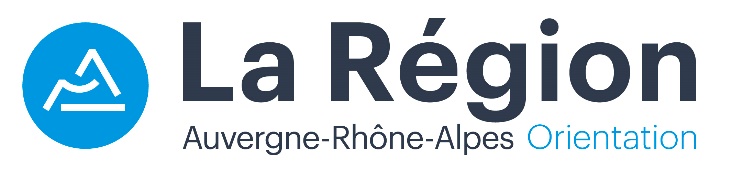 *Renseignez le mois de règlement prévisionnel en fonction de la date de la (ou des) prestation(s)RéférencesRéférencesRéférencesRéférencesRéférencesN° engagement Date05/08/2021N° de marchéN° de bon de commandeN° de bon de commandeService demandeurDemandeurProjet concernéBudget concernéCentrale d’achat Centrale d’achat Expression du besoinSOURCING (< 40 000 € HT) / CONSULTATION (> 40 000 € HT)SOURCING (< 40 000 € HT) / CONSULTATION (> 40 000 € HT)SOURCING (< 40 000 € HT) / CONSULTATION (> 40 000 € HT)SOURCING (< 40 000 € HT) / CONSULTATION (> 40 000 € HT)PrestataireMontant du devisMontant du devisJustification du choixPrestataireHTTTCJustification du choixCommentaire libre éventuel :      Commentaire libre éventuel :      Commentaire libre éventuel :      Commentaire libre éventuel :      Validation de l’engagement de dépense valant délégation de signature au directeurValidation de l’engagement de dépense valant délégation de signature au directeurValidation de l’engagement de dépense valant délégation de signature au directeurValidation de l’engagement de dépense valant délégation de signature au directeurValidation de l’engagement de dépense valant délégation de signature au directeurDemandeurDirecteurDAFDGObs. éventuellesDAF / DGMail du :Mail du :Mail du :Mail du :Calendrier prévisionnels deS règlements*Calendrier prévisionnels deS règlements*Calendrier prévisionnels deS règlements*Nombre prévisionnel d’acompte(s)Nombre prévisionnel d’acompte(s)Nombre prévisionnel d’acompte(s)MoisMontantMoisMontantMontantAcompte 1Acompte 4Acompte 2Acompte 5Acompte 3Solde Contrôle de facture DE SOLDEContrôle de facture DE SOLDECommentairesComptabilitéComptabilitéMontantÉcart / conformité devis